هو اللّه - ای ورقه مطمئنّه اليوم، شرف و منقبتی و ميمنت…عبدالبهآءاصلی فارسی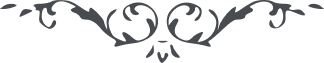 هو اللّه ای ورقه مطمئنّه اليوم، شرف و منقبتی و ميمنت و سعادتی اعظم از خدمت بندگان الهی نه خدمت عبوديّت درگاه احديّتست و سبب مسرّت قلوب در جهان وحدانيّت. حمد خدا را که آن ورقه منجذبه بخدمت مشغول و بجان و دل بکنيزی حقّ مألوف و عليک التّحيّة و الثّنآء    ع ع 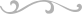 